H L Á Š E N Í   M Í S T N Í H O   R O Z H L A S U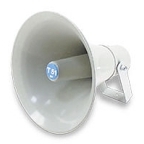 ČTVRTEK – 28. 11. 2019Milí spoluobčané.Přejeme vám příjemné dopoledne.Poslechněte si naše hlášení.Hasiči Přáslavice vás srdečně zvou na PUNČIÁDU s Olomouckým saxofonovým kvintetem v sobotu 30. listopadu od 17.00 hodin na náměstíčko u kašny.Zajištěný bude prodej punče a koláčků. Pokud můžete, hrníčky si vezměte s sebou.Přijďte si vychutnat předvánoční atmosféru se svými přáteli. INZERÁTY:FERONA Velká Bystřice nabízí volná pracovní místa na pozici Ú K L I D. Pracovní úvazek je 5 hodin, nástup od 2.1.2020. První kontakt pouze telefonicky na číslech 723 612 506 nebo 700 99 11 88. Další podrobnosti na letáku ve vývěsce.NABÍDKA: POPELNICE A TAŠKY NA TŘÍDĚNÝ ODPAD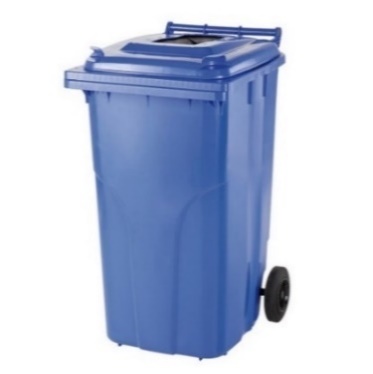 Pokud máte zájem o popelnici na papír o objemu 120 l za cenu: 100,- Kč/kus, zastavte se na obecním úřadě v Přáslavicích s občanským průkazem k zaplacení a sepsání smlouvy.Následně si popelnici vyzvednete ve sběrném dvoře.	Obec Přáslavice nabízí občanům TAŠKY NA TŘÍDĚNÝ ODPAD (1 sada do rodiny za cenu 39,- Kč). Vyzvednout a zaplatit je můžete na obecním úřadě v době úředních hodin.